                    Osnovna škola Matije Vlačića Labin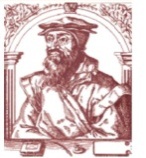  52220  L  A  B  I  N  - Zelenice  4 Tel :052 855-488 ; ravnatelj 854-328 Fax: 052 854-328 e.mail : ured@os-mvlacica-labin.skole.hr Labin, 02.01.2017. godineTemeljem članka 28. Zakona o javnoj nabavi (NN br. 120/16.), ravnatelj OŠ Matije Vlačića Labin Edi Juričić, prof., ustrojava: R E G I S T A R UGOVORA O JAVNOJ NABAVI I OKVIRNIH SPORAZUMA ZA 2016. GODINURed.br.Predmet ugovoraBroj ugovora i datum sklapanjaPonuditelj/izvoditeljRok na koji je ugovor sklopljen/Vrijedi doIznos bez PDV-aIznos s PDV-omKlasa dokumentaČuvanje/arhiviranjeVrsta plaćanja1.Korištenje školske kuhinje19.01.2016.Udrugajednodnevno70,00 kn/sat406-07/16-01/1trajnoračun2.Korištenje sportske dvorane406-07/16-01/4, 11.01.2016.Fizička osobaDo 31.12.2016.70,00 kn/sat406-07/16-01/4trajnoMjesečni račun3. Korištenje sportske dvorane406-07/16-01/4, 11.01.2016.Fizička osobaDo 31.12.2016.70,00 kn/sat406-07/16-01/4trajnoMjesečni račun4.Korištenje sportske dvorane406-07/16-01/4, 11.01.2016.Fizička osobaDo 31.12.2016.70,00 kn/sat406-07/16-01/4trajnoMjesečni račun5.Korištenje sportske dvorane406-07/16-01/4, 11.01.2016.Fizička osobaDo 31.12.2016.70,00 kn/sat406-07/16-01/4trajnoMjesečni račun6.Korištenje sportske dvorane406-07/16-01/4, 11.01.2016.Fizička osobaDo 31.12.2016.70,00 kn/sat406-07/16-01/4trajnoMjesečni račun7.Korištenje elektroenergetske distribucijske mreže4011-16-003573, 25.02.2016.HEP d.o.o.neodređeno70,00 kn/sat406-07/16-01/2trajnoMjesečni račun8.Korištenje javne usluge opskrbe elektr.energijom4011-16-003580, 25.02.2016.HEP d.o.o.neodređeno406-07/16-01/3trajnoMjesečni račun9.Poslovi zaštite od požaraAneks br.1. Ugovora br. 002/15-ZOP, 01.01.2016.Indikator d.o.o. LabinDo 31.12.2016.406-07/16-01/5trajnoRačun10.Održavanje računalnih programa30088/2016, 15.07.2016.Libusoft Cicom d.o.o. Zagrebdo 28.02.2017.1.077,50 kn406-07/16-01/9trajnoMjesečni račun11.Korištenje sportske dvorane406-07/16-01/4, 11.01.2016.Fizička osobaDo 31.12.2016.70,00 kn/sat406-07/16-01/4trajnoMjesečni račun12.Korištenje sportske dvorane406-07/16-01/4, 11.01.2016.Fizička osobaDo 31.12.2016.70,00 kn/sat406-07/16-01/4trajnoMjesečni račun13.Provođenje terenske nastave12-16-600, 09.05.2016.Via tours d.o.o. ZabokDo izvršenja usluge814,00 kn po učeniku, 43 učenika406-07/16-01/6trajno5 obročnih rata na žiro račun agencije14. Organizacija izleta03.05.2016.Autotrans d.o.o. Do izvršenja usluge200,00 kn po učeniku, 41 učenik406-07/16-01/7trajnona žiro račun agencije15.Pristupanje Shemi školskog voća i povrća15.06.2016.Tutti Frutti-FMB d.o.o. Brusići 16, KrkDo 31.07.2017.406-07/16-01/8trajnoNa teret Ministarstva poljoprivrede16.Pružanje poštanskih uslugaDP-02/9/6-023447/16-2, 20.12.2016.HP-Hrvatska pošta d.d. ZagrebOdređeno vrijeme od 3 godine, do 20.12.2019.406-07/16-01/17trajnoMjesečni račun17.Nabava prehrambenih proizvoda-hrane i pićaEvidenc.br. 4. (4.1.-4.10.), 22.12.2016.Jedinstvo Labin, Mesnica MoralOdređeno vrijeme od 2 godine745.600,00 kn406-07/16-01/18trajnoMjesečni računJavna nabava-Grad Labin18.Sistematski pregled zaposlenika28.11.2016.Specijalna bolnica, Medico RijekaDo 30.06.2017.5.000,00 kn(500,00 kn, 10 zaposlenika)406-07/16-01/19trajnoračun19.Prodaja gorivaCPV 09130000-9, Evidenc.br. VV-2, 27.09.2016.Crodux Derivati DVA d.o.o., Zagreb23.09.2016.-23.09.2017.1.876.596,79 kn2.345.745,99 KN602-02/16-02/6, 27.09.2016.trajnoMjesečni računOdluka Labin 200020.Prijevoz učenika406-01/14-01/39,22.09.2016., Evidenc.br.MV-01/15Autotrans d.o.o. CresDo 31.08.2017.Dnevna cijena prijevoza 2.420,00 kn406-07/16-01/20trajnoMjesečni račun Javna nabava-Grad Labin21.Isporuka sredstava za čišćenje719/2016, Grupa 1, br.1 od 15.04.2016., isporuka sredstava i pribora za čišćenje i higijenuAlca Zagreb d.o.o., Zagreb46.000,00 kn406-07/16-01/21trajnoMjesečni računZajednička nabava, Labin 200022.Isporuka sredstava za čišćenje719/2016, Grupa 1, br.2 od 15.04.2016., papirnata konfekcijaAlca Zagreb d.o.o., ZagrebDo 15.04.2017.4.000,00 kn406-07/16-01/22trajnoMjesečni računZajednička nabava, Labin 2000